Les délégués de St-Joseph et la semaine de 4 jours 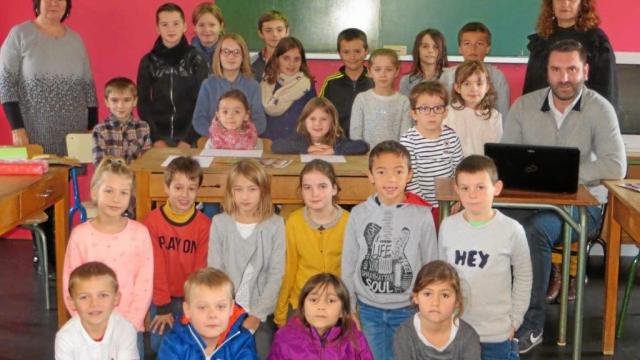 A chaque conseil, les élèves sont encadrés par des enseignants. Pour ce premier rendez-vous, ils étaient accompagnés par Brigitte, la directrice à gauche avec Angélique et Samuel. |  La première réunion des délégués de classe de l'école Saint-Joseph a rassemblé 24 élèves. Les différentes questions débattues au moment des conseils émanent des foires aux questions. Des boîtes sont à la disposition de tous les élèves dans chaque classe. Pour cet ordre du jour, les élèves devaient débattre sur le sujet de la semaine à 4 jours à mettre en place pour la prochaine année scolaire ou maintenir la semaine à 4 jours et demi, comme proposée actuellement dans l'école.